Initieringsbrev för rekrytering av doktorander/
Initiation letter for recruiting doctoral studentsHuvudhandledarens nuvarande situation/Main supervisor's current situationGodkänns av avdelningschef/Approved by Head of DepartmentTillstyrks av forskarutbildningsansvarig/Recommended by Director of Third Cycle Education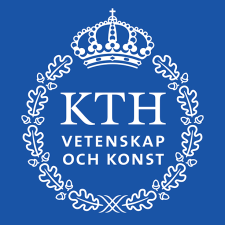 Initieringsbrev för REKRYTERING AV DOKTORANDERDatumDiarienummerAvdelning/DepartmentEnhet/UnitEnhet/UnitHuvudhandledare/Main supervisorHuvudhandledare/Main supervisorHuvudhandledare/Main supervisorBiträdande handledare/Co-supervisor(s)
Biträdande handledare/Co-supervisor(s)
Biträdande handledare/Co-supervisor(s)
Avsedd examen/Intended degree
 Licentiat/Licentiate                      Doktor/Doctor               Avsedd examen/Intended degree
 Licentiat/Licentiate                      Doktor/Doctor               Antal platser/Number of positionsStudiefinansieringsform/Type of student funding Doktorandanställning/Doctoral employment                    Stipendium:___________________________  Industridoktorand (avtal bifogas)/Industrial doctoral employment (agreement enclosed)           Annan/Other:_________________________________________________________________________Studiefinansieringsform/Type of student funding Doktorandanställning/Doctoral employment                    Stipendium:___________________________  Industridoktorand (avtal bifogas)/Industrial doctoral employment (agreement enclosed)           Annan/Other:_________________________________________________________________________Antal platser/Number of positionsInformation om finansiering, projektnummer och avdelningsekonom/Information about the funding, project number and financial officer
Information om finansiering, projektnummer och avdelningsekonom/Information about the funding, project number and financial officer
Information om finansiering, projektnummer och avdelningsekonom/Information about the funding, project number and financial officer
Antal doktorander för vilka handledaren är huvudhandledare/Number of doctoral students for whom this supervisor is main supervisor
Antal doktorander för vilka handledaren är biträdande handledare/Number of doctoral students for whom this supervisor is co-supervisor
Huvudhandledarens anställning vid KTH/The main supervisor's employment at KTH Heltid/Fulltime      Deltid/Part-time:  %Datum/DateUnderskrift/SignatureNamn/NameDatum/DateUnderskrift/SignatureNamn/Name